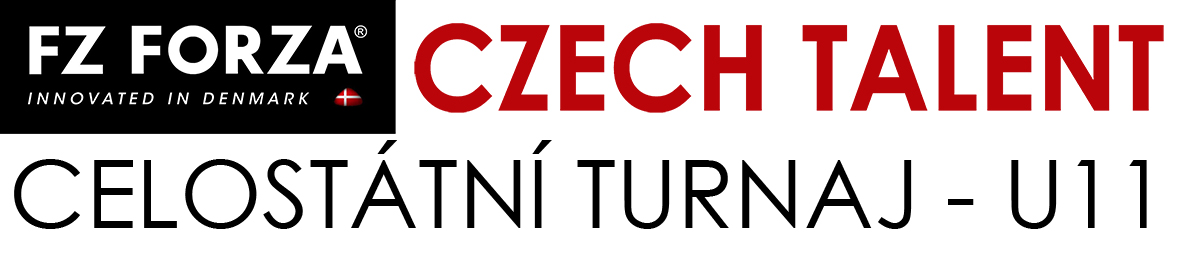 SESTAVASESTAVASESTAVASESTAVASESTAVASESTAVA(5. 11. 2016)(5. 11. 2016)(5. 11. 2016)(5. 11. 2016)(5. 11. 2016)(5. 11. 2016)Klub:Jižní Čechy „B“Jižní Čechy „B“Jižní Čechy „B“Jižní Čechy „B“Jižní Čechy „B“Hráči:Hráči:Hráči:Hráči:Hráči:PříjmeníJménoDatumnarozeníŽebříčekU13Klubová příslušnostKlubová příslušnostSochor Aleš3.1.2006318TJ Sokol VodňanyTJ Sokol VodňanyŠustrMartin17.5.2006318TJ Sokol České BudějoviceTJ Sokol České BudějoviceDudaJan20.2.2007318SK Dobrá VodaSK Dobrá VodaBuchálková Barbora14.9.2006186TJ Sokol České BudějoviceTJ Sokol České BudějoviceDušátkováAnna10.8.2006231TJ Sokol České BudějoviceTJ Sokol České BudějoviceZavadilováTerezie13.5.2007248TJ Sokol České BudějoviceTJ Sokol České BudějoviceSoučet:1619